A gathering for river and land managers…2016  River Ranger Rendezvous                                                     August 16-18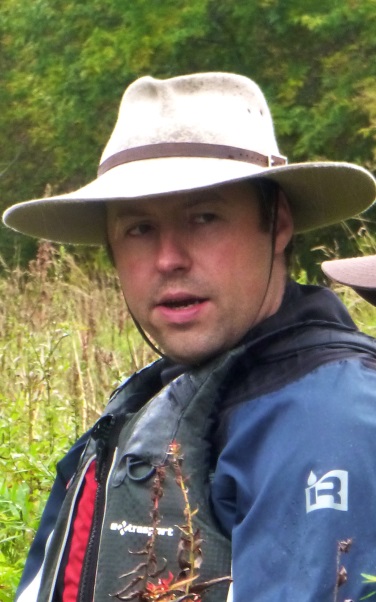 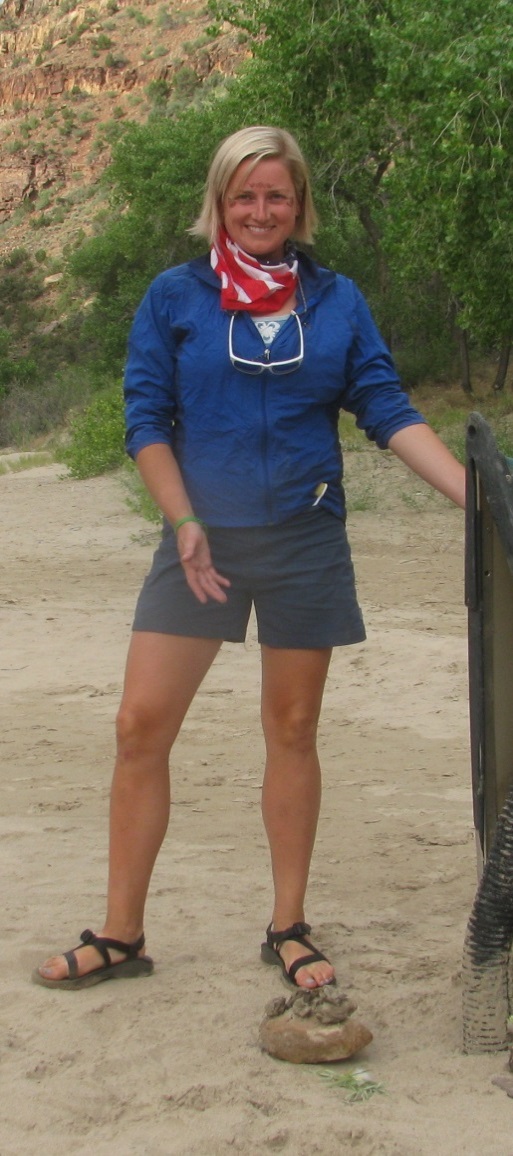 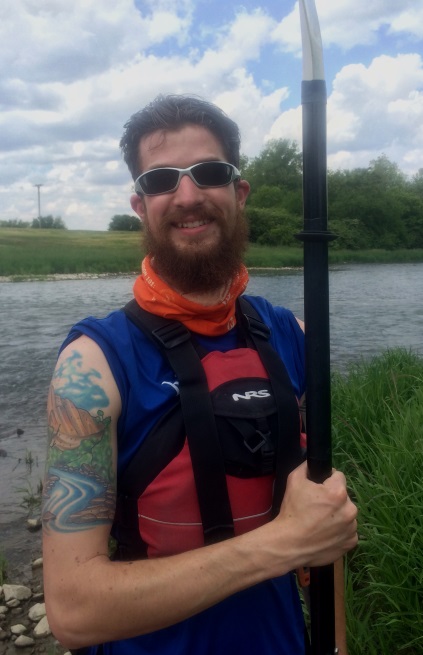 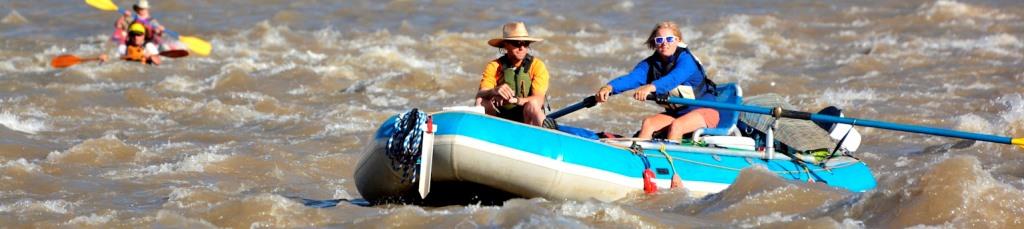 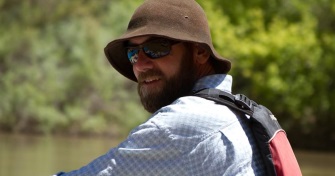 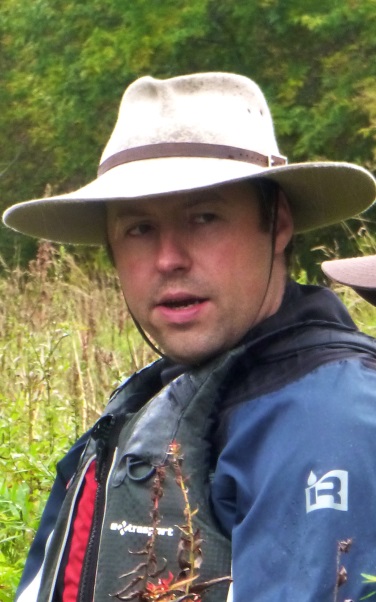 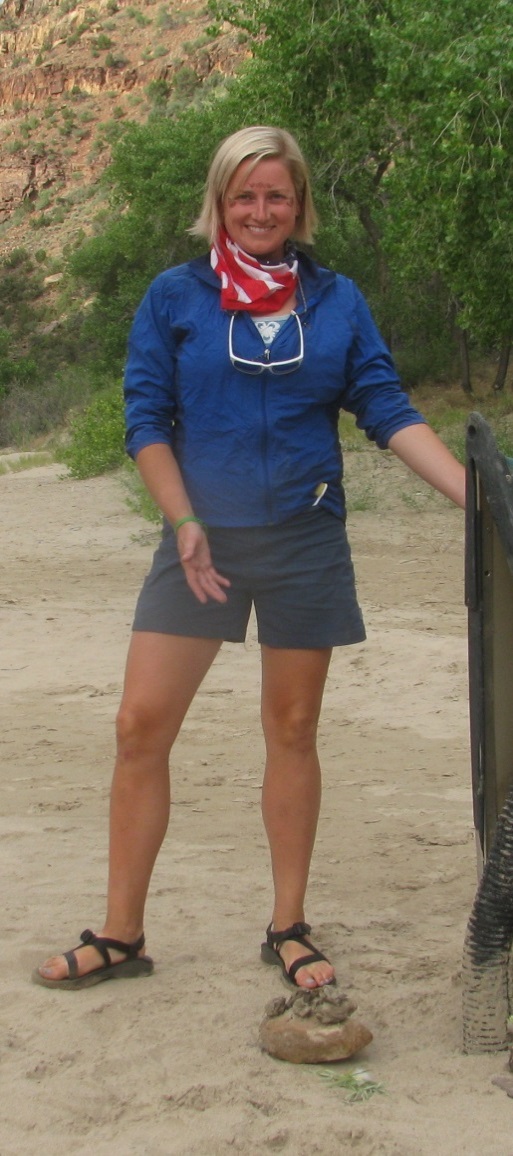 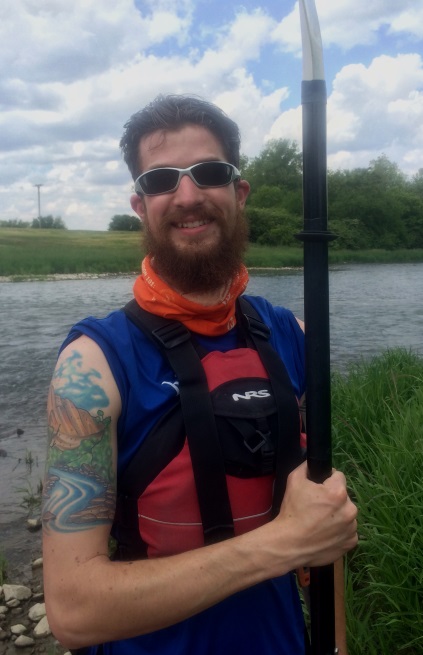 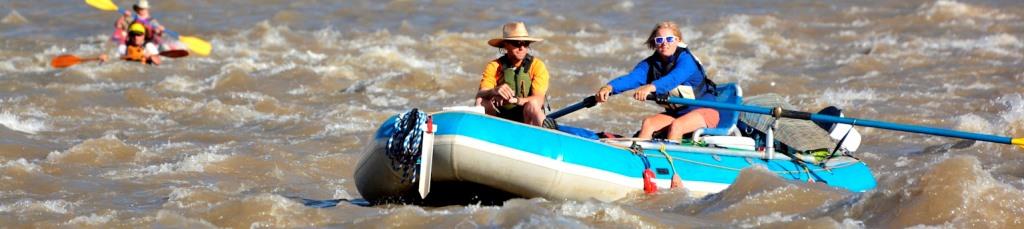 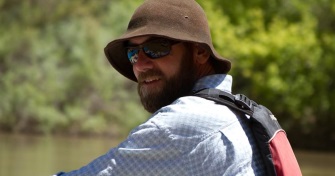 Sponsored by:
River Management Society SW Chapter  &Dinosaur National Monument
Green RiverLodore CanyonDinosaur National Monument3 days, 2 nights -  shuttle providedmeals provided by O.A.R.S.Registration covers campground fees, meals, and permits:         by July 15      $200 RMS members, $235 non-members after July 15   	     $210 members, $245 non-members 
For more information: visit http://www.river-management.org/southwestor contact Greg Trainor  ptrainor7@msn.com 